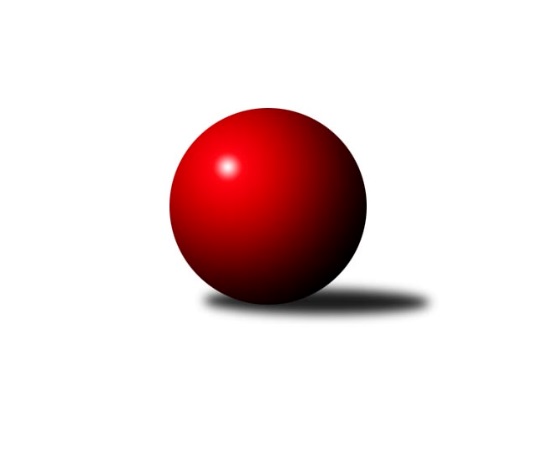 Č.3Ročník 2020/2021	2.5.2024 1.KLD B 2020/2021Statistika 3. kolaTabulka družstev:		družstvo	záp	výh	rem	proh	skore	sety	průměr	body	plné	dorážka	chyby	1.	SKK Náchod A	2	2	0	0	4 : 0 	(22.0 : 6.0)	1701	4	1132	570	10.5	2.	KK Jiří Poděbrady	2	2	0	0	4 : 0 	(23.5 : 8.5)	1572	4	1047	525	17.5	3.	SKK Náchod B	3	2	0	1	4 : 2 	(25.5 : 22.5)	1623	4	1095	529	22.7	4.	KK Kosmonosy	3	2	0	1	4 : 2 	(29.0 : 19.0)	1571	4	1078	493	23.7	5.	SKK Vrchlabí SPVR	3	1	0	2	2 : 4 	(21.0 : 23.0)	1580	2	1096	483	24.3	6.	TJ Spartak Rokytnice n. J.	1	0	0	1	0 : 2 	(7.0 : 9.0)	1519	0	1051	468	27	7.	SKK Třebechovice p. O.	1	0	0	1	0 : 2 	(3.5 : 12.5)	1436	0	991	445	23	8.	SKK Hořice	3	0	0	3	0 : 6 	(8.5 : 39.5)	1425	0	1024	401	44.7Tabulka doma:		družstvo	záp	výh	rem	proh	skore	sety	průměr	body	maximum	minimum	1.	SKK Náchod A	1	1	0	0	2 : 0 	(10.5 : 1.5)	1763	2	1763	1763	2.	KK Kosmonosy	1	1	0	0	2 : 0 	(14.0 : 2.0)	1607	2	1607	1607	3.	SKK Náchod B	2	1	0	1	2 : 2 	(14.5 : 17.5)	1614	2	1649	1578	4.	KK Jiří Poděbrady	0	0	0	0	0 : 0 	(0.0 : 0.0)	0	0	0	0	5.	SKK Vrchlabí SPVR	1	0	0	1	0 : 2 	(5.0 : 11.0)	1541	0	1541	1541	6.	TJ Spartak Rokytnice n. J.	1	0	0	1	0 : 2 	(7.0 : 9.0)	1519	0	1519	1519	7.	SKK Třebechovice p. O.	1	0	0	1	0 : 2 	(3.5 : 12.5)	1436	0	1436	1436	8.	SKK Hořice	2	0	0	2	0 : 4 	(6.5 : 25.5)	1407	0	1467	1347Tabulka venku:		družstvo	záp	výh	rem	proh	skore	sety	průměr	body	maximum	minimum	1.	KK Jiří Poděbrady	2	2	0	0	4 : 0 	(23.5 : 8.5)	1572	4	1587	1557	2.	SKK Náchod A	1	1	0	0	2 : 0 	(11.5 : 4.5)	1639	2	1639	1639	3.	SKK Náchod B	1	1	0	0	2 : 0 	(11.0 : 5.0)	1633	2	1633	1633	4.	SKK Vrchlabí SPVR	2	1	0	1	2 : 2 	(16.0 : 12.0)	1599	2	1604	1594	5.	KK Kosmonosy	2	1	0	1	2 : 2 	(15.0 : 17.0)	1554	2	1571	1536	6.	TJ Spartak Rokytnice n. J.	0	0	0	0	0 : 0 	(0.0 : 0.0)	0	0	0	0	7.	SKK Třebechovice p. O.	0	0	0	0	0 : 0 	(0.0 : 0.0)	0	0	0	0	8.	SKK Hořice	1	0	0	1	0 : 2 	(2.0 : 14.0)	1442	0	1442	1442Tabulka podzimní části:		družstvo	záp	výh	rem	proh	skore	sety	průměr	body	doma	venku	1.	SKK Náchod A	2	2	0	0	4 : 0 	(22.0 : 6.0)	1701	4 	1 	0 	0 	1 	0 	0	2.	KK Jiří Poděbrady	2	2	0	0	4 : 0 	(23.5 : 8.5)	1572	4 	0 	0 	0 	2 	0 	0	3.	SKK Náchod B	3	2	0	1	4 : 2 	(25.5 : 22.5)	1623	4 	1 	0 	1 	1 	0 	0	4.	KK Kosmonosy	3	2	0	1	4 : 2 	(29.0 : 19.0)	1571	4 	1 	0 	0 	1 	0 	1	5.	SKK Vrchlabí SPVR	3	1	0	2	2 : 4 	(21.0 : 23.0)	1580	2 	0 	0 	1 	1 	0 	1	6.	TJ Spartak Rokytnice n. J.	1	0	0	1	0 : 2 	(7.0 : 9.0)	1519	0 	0 	0 	1 	0 	0 	0	7.	SKK Třebechovice p. O.	1	0	0	1	0 : 2 	(3.5 : 12.5)	1436	0 	0 	0 	1 	0 	0 	0	8.	SKK Hořice	3	0	0	3	0 : 6 	(8.5 : 39.5)	1425	0 	0 	0 	2 	0 	0 	1Tabulka jarní části:		družstvo	záp	výh	rem	proh	skore	sety	průměr	body	doma	venku	1.	SKK Vrchlabí SPVR	0	0	0	0	0 : 0 	(0.0 : 0.0)	0	0 	0 	0 	0 	0 	0 	0 	2.	TJ Spartak Rokytnice n. J.	0	0	0	0	0 : 0 	(0.0 : 0.0)	0	0 	0 	0 	0 	0 	0 	0 	3.	SKK Náchod A	0	0	0	0	0 : 0 	(0.0 : 0.0)	0	0 	0 	0 	0 	0 	0 	0 	4.	KK Jiří Poděbrady	0	0	0	0	0 : 0 	(0.0 : 0.0)	0	0 	0 	0 	0 	0 	0 	0 	5.	SKK Náchod B	0	0	0	0	0 : 0 	(0.0 : 0.0)	0	0 	0 	0 	0 	0 	0 	0 	6.	KK Kosmonosy	0	0	0	0	0 : 0 	(0.0 : 0.0)	0	0 	0 	0 	0 	0 	0 	0 	7.	SKK Třebechovice p. O.	0	0	0	0	0 : 0 	(0.0 : 0.0)	0	0 	0 	0 	0 	0 	0 	0 	8.	SKK Hořice	0	0	0	0	0 : 0 	(0.0 : 0.0)	0	0 	0 	0 	0 	0 	0 	0 Zisk bodů pro družstvo:		jméno hráče	družstvo	body	zápasy	v %	dílčí body	sety	v %	1.	František Hejna 	SKK Náchod A 	4	/	2	(100%)		/		(%)	2.	Adam Janda 	KK Jiří Poděbrady 	4	/	2	(100%)		/		(%)	3.	Ondřej Stránský 	SKK Vrchlabí SPVR 	4	/	2	(100%)		/		(%)	4.	František Adamů ml.	SKK Náchod A 	4	/	2	(100%)		/		(%)	5.	Jiří Tichý 	KK Jiří Poděbrady 	4	/	2	(100%)		/		(%)	6.	Barbora Lokvencová 	SKK Náchod A 	4	/	2	(100%)		/		(%)	7.	Veronika Kábrtová 	SKK Náchod A 	4	/	2	(100%)		/		(%)	8.	Kryštof Brejtr 	SKK Náchod B 	4	/	3	(67%)		/		(%)	9.	Tereza Nováková 	KK Kosmonosy  	4	/	3	(67%)		/		(%)	10.	Ondřej Košťál 	SKK Hořice 	4	/	3	(67%)		/		(%)	11.	Martin Hanuš 	SKK Náchod B 	4	/	3	(67%)		/		(%)	12.	Nikola Sobíšková 	KK Kosmonosy  	4	/	3	(67%)		/		(%)	13.	Vojtěch Bulíček 	KK Jiří Poděbrady 	2	/	1	(100%)		/		(%)	14.	Filip Hanout 	TJ Spartak Rokytnice n. J. 	2	/	1	(100%)		/		(%)	15.	Jiří Černák 	SKK Třebechovice p. O. 	2	/	1	(100%)		/		(%)	16.	Lada Tichá 	KK Jiří Poděbrady 	2	/	2	(50%)		/		(%)	17.	Lucie Dlouhá 	KK Kosmonosy  	2	/	2	(50%)		/		(%)	18.	Jana Burocková 	KK Kosmonosy  	2	/	2	(50%)		/		(%)	19.	Sabrinka Zapletalová 	KK Kosmonosy  	2	/	2	(50%)		/		(%)	20.	Kateřina Gintarová 	SKK Náchod B 	2	/	2	(50%)		/		(%)	21.	Jan Majer 	SKK Náchod B 	2	/	2	(50%)		/		(%)	22.	Veronika Valešová 	SKK Vrchlabí SPVR 	2	/	3	(33%)		/		(%)	23.	Adam Svatý 	SKK Vrchlabí SPVR 	2	/	3	(33%)		/		(%)	24.	Šimon Fiebinger 	SKK Vrchlabí SPVR 	2	/	3	(33%)		/		(%)	25.	Jakub Kašpar 	TJ Spartak Rokytnice n. J. 	0	/	1	(0%)		/		(%)	26.	Tomáš Hanuš 	SKK Třebechovice p. O. 	0	/	1	(0%)		/		(%)	27.	Matěj Ditz 	TJ Spartak Rokytnice n. J. 	0	/	1	(0%)		/		(%)	28.	Martin Pacák 	TJ Spartak Rokytnice n. J. 	0	/	1	(0%)		/		(%)	29.	Ondřej Šafránek 	KK Jiří Poděbrady 	0	/	1	(0%)		/		(%)	30.	Jakub Vinklář 	SKK Třebechovice p. O. 	0	/	1	(0%)		/		(%)	31.	Matyas Císař 	SKK Třebechovice p. O. 	0	/	1	(0%)		/		(%)	32.	Michaela Dušková 	SKK Náchod B 	0	/	2	(0%)		/		(%)	33.	Jan Modřický 	SKK Hořice 	0	/	2	(0%)		/		(%)	34.	Adéla Fikarová 	SKK Hořice 	0	/	3	(0%)		/		(%)	35.	Tereza Kroupová 	SKK Hořice 	0	/	3	(0%)		/		(%)Průměry na kuželnách:		kuželna	průměr	plné	dorážka	chyby	výkon na hráče	1.	SKK Nachod, 1-4	1626	1099	527	21.3	(406.6)	2.	Vrchlabí, 1-4	1587	1089	498	20.0	(396.8)	3.	Rokytnice, 1-2	1545	1058	486	21.0	(386.3)	4.	KK Kosmonosy, 3-6	1524	1061	463	37.0	(381.1)	5.	Třebechovice, 1-2	1511	1012	499	17.5	(377.9)	6.	SKK Hořice, 1-4	1493	1054	439	33.3	(373.4)	7.	Poděbrady, 1-4	0	0	0	0.0	(0.0)Nejlepší výkony na kuželnách:SKK Nachod, 1-4SKK Náchod A	1763	3. kolo	František Adamů ml.	SKK Náchod A	604	3. koloSKK Náchod B	1649	3. kolo	Veronika Kábrtová 	SKK Náchod A	597	3. koloSKK Náchod A	1639	1. kolo	Kryštof Brejtr 	SKK Náchod B	564	3. koloSKK Vrchlabí SPVR	1594	3. kolo	Martin Hanuš 	SKK Náchod B	564	1. koloSKK Náchod B	1578	1. kolo	František Hejna 	SKK Náchod A	562	3. koloKK Kosmonosy 	1536	3. kolo	František Adamů ml.	SKK Náchod A	559	1. kolo		. kolo	Martin Hanuš 	SKK Náchod B	553	3. kolo		. kolo	Veronika Kábrtová 	SKK Náchod A	547	1. kolo		. kolo	Barbora Lokvencová 	SKK Náchod A	546	3. kolo		. kolo	Šimon Fiebinger 	SKK Vrchlabí SPVR	545	3. koloVrchlabí, 1-4SKK Náchod B	1633	2. kolo	Martin Hanuš 	SKK Náchod B	551	2. koloSKK Vrchlabí SPVR	1541	2. kolo	Kryštof Brejtr 	SKK Náchod B	548	2. kolo		. kolo	Kateřina Gintarová 	SKK Náchod B	534	2. kolo		. kolo	Ondřej Stránský 	SKK Vrchlabí SPVR	530	2. kolo		. kolo	Adam Svatý 	SKK Vrchlabí SPVR	515	2. kolo		. kolo	Jan Majer 	SKK Náchod B	499	2. kolo		. kolo	Veronika Valešová 	SKK Vrchlabí SPVR	496	2. kolo		. kolo	Šimon Fiebinger 	SKK Vrchlabí SPVR	487	2. koloRokytnice, 1-2KK Kosmonosy 	1571	1. kolo	Nikola Sobíšková 	KK Kosmonosy 	555	1. koloTJ Spartak Rokytnice n. J.	1519	1. kolo	Jakub Kašpar 	TJ Spartak Rokytnice n. J.	527	1. kolo		. kolo	Lucie Dlouhá 	KK Kosmonosy 	520	1. kolo		. kolo	Filip Hanout 	TJ Spartak Rokytnice n. J.	508	1. kolo		. kolo	Tereza Nováková 	KK Kosmonosy 	496	1. kolo		. kolo	Matěj Ditz 	TJ Spartak Rokytnice n. J.	484	1. kolo		. kolo	Martin Pacák 	TJ Spartak Rokytnice n. J.	472	1. kolo		. kolo	Sabrinka Zapletalová 	KK Kosmonosy 	448	1. koloKK Kosmonosy, 3-6KK Kosmonosy 	1607	2. kolo	Jana Burocková 	KK Kosmonosy 	564	2. koloSKK Hořice	1442	2. kolo	Ondřej Košťál 	SKK Hořice	533	2. kolo		. kolo	Nikola Sobíšková 	KK Kosmonosy 	528	2. kolo		. kolo	Sabrinka Zapletalová 	KK Kosmonosy 	515	2. kolo		. kolo	Tereza Nováková 	KK Kosmonosy 	513	2. kolo		. kolo	Adéla Fikarová 	SKK Hořice	466	2. kolo		. kolo	Tereza Kroupová 	SKK Hořice	443	2. kolo		. kolo	Jan Modřický 	SKK Hořice	382	2. koloTřebechovice, 1-2KK Jiří Poděbrady	1587	1. kolo	Jiří Tichý 	KK Jiří Poděbrady	556	1. koloSKK Třebechovice p. O.	1436	1. kolo	Vojtěch Bulíček 	KK Jiří Poděbrady	541	1. kolo		. kolo	Jiří Černák 	SKK Třebechovice p. O.	490	1. kolo		. kolo	Adam Janda 	KK Jiří Poděbrady	490	1. kolo		. kolo	Lada Tichá 	KK Jiří Poděbrady	481	1. kolo		. kolo	Tomáš Hanuš 	SKK Třebechovice p. O.	478	1. kolo		. kolo	Jakub Vinklář 	SKK Třebechovice p. O.	468	1. kolo		. kolo	Matyas Císař 	SKK Třebechovice p. O.	425	1. koloSKK Hořice, 1-4SKK Vrchlabí SPVR	1604	1. kolo	Ondřej Stránský 	SKK Vrchlabí SPVR	598	1. koloKK Jiří Poděbrady	1557	3. kolo	Jiří Tichý 	KK Jiří Poděbrady	538	3. koloSKK Hořice	1467	3. kolo	Adam Janda 	KK Jiří Poděbrady	528	3. koloSKK Hořice	1347	1. kolo	Veronika Valešová 	SKK Vrchlabí SPVR	509	1. kolo		. kolo	Ondřej Košťál 	SKK Hořice	498	3. kolo		. kolo	Šimon Fiebinger 	SKK Vrchlabí SPVR	497	1. kolo		. kolo	Lada Tichá 	KK Jiří Poděbrady	491	3. kolo		. kolo	Tereza Kroupová 	SKK Hořice	490	3. kolo		. kolo	Ondřej Košťál 	SKK Hořice	480	1. kolo		. kolo	Adéla Fikarová 	SKK Hořice	479	3. koloPoděbrady, 1-4Četnost výsledků:	2.0 : 0.0	3x	0.0 : 2.0	6x